SERVICE PUBLIC DE L’EAU POTABLE, PRESERVATION ET RESTAURATION DE LA RESSOURCE,ECONOMIES D’EAU ET GESTION QUANTITATIVEPour solliciter une aide financière de l’agence de l’eau, veuillez adresser votre dossier complet de demande d’aide (comprenant le présent formulaire accompagné de tous les éléments demandés) à votre délégation de rattachement : pour la connaître utilisez la rubrique Coordonnées du site web de l’agence.Avertissements : Seules les demandes d’un montant supérieur à 10 000 € pourront faire l’objet d’une aide financière de l’agence. En sus, les 3 critères suivants doivent être remplis pour les aides aux travaux (sauf pour la préservation des ressources stratégiques pour l’eau potable) :- le prix de l’eau facturé aux abonnés des services d’eau potable doit être au minimum de 1 € HT/m3 ;- les données des services d’eau potable doivent être bancarisées dans l’observatoire national des services publics d’eau et d’assainissement (SISPEA) ;- la connaissance du patrimoine des services doit être suffisante pour garantir une gestion durable : l’indice de Connaissance et de Gestion Patrimoniale (ICGP) doit être au minimum de 60 pour l’eau potable. Les aides agricoles ne doivent pas être demandées avec ce formulaire. La demande d’aide doit être déposée dans le cadre des appels à projets gérés par les Régions (ou ponctuellement par l’agence de l’eau). Vous pouvez contacter la Région ou la délégation de l’agence de l’eau pour plus d’information. Les entreprises souhaitant faire une demande d’aide pour un projet d’économies d’eau doivent impérativement utiliser le formulaire dédié à l’industrie.1 – OBJET DE LA DEMANDE (résumé)2 – IDENTIFICATION du demandeurNom ou Raison Sociale : 	Adresse : 	Code postal: 	 Ville:	N° SIREN/SIRET: 	Tel: ………………….	Courriel : 	Le demandeur a-t-il déjà bénéficié d'une aide de l'agence  de l’eau :	Oui   Non Le demandeur de l’aide agit par délégation ou mandat	Oui   Non 3 – PERSONNES à CONTACTERNom et prénom : 	Qualité : 	Tel: ………………….. 	Courriel : 		Nom et prénom : 	Qualité : 	Tel: …………………..  	Courriel : 	4 – PRESENTATION DU PROJETIl s’agit : 		d’études	 de travaux/investissements	 d’animation     autre : 	Description synthétique (objectifs, contenu et livrables) : 	Ces travaux/investissements font-ils suite à un sinistre : 	  	OUI	     NONSi oui, date de l’évènement :	  et fournir l’arrêté Catastrophe naturelle Localisation du projet :Commune : 	Sous bassin versant du SDAGE : 	Masse d’eau : 	Captage :  	Etes-vous sur une zone de revitalisation rurale : 	  	OUI	     NONContrat : indiquer si le projet est intégré dans un contrat avec l’agence de l’eau : 	Coût prévisionnel :	€      HT -    TTC* * Si la demande est sur le TTC, signer l’attestation en volet 7 du présent documentPlanning de réalisation : Date prévisionnelle d’engagement: ………………  de fin :	Plan de financement prévisionnel :5 – LISTE DES PIECES A FOURNIR Pièces générales communes à toute demande d’aide financière :Pièces à fournir et éléments détaillés selon la nature de l’opération :6 – DEMANDE ET ENGAGEMENTJe soussigné (e) (Nom, Prénom) : 	agissant en qualité de 	sollicite une aide financière de l'agence de l'eau Rhône Méditerranée Corse, pour la réalisation du projet objet de la présente demande (pour les collectivités, tenir à disposition la délibération sollicitant l’aide de l’agence de l’eau),atteste que le projet n’est pas engagé,certifie sur l’honneur l’exactitude des renseignements fournis,m’engage à informer l’agence de l’eau en cas de modification du plan de financement ou de toute autre modification du projet tel que décrit ci-dessus et dans les pièces annexées à la présente demande,certifie être en règle au regard de l’ensemble des déclarations sociales et fiscales ainsi que des cotisations et paiements correspondants,m’engage à respecter les obligations règlementaires, notamment à obtenir les autorisations administratives nécessaires à la mise en œuvre de l’opération et à respecter les règles de participation minimale au financement des projets d’investissement portés par des collectivités territoriales (article L1111-10 du code général des collectivités territoriales),certifie avoir pris connaissance des conditions générales et particulières d’intervention de l’agence de l’eau consultable sur le site internet de l’agence de l’eau, et m’engage à assumer les obligations faites au bénéficiaire de l’aide en cas d’attribution,ne fais pas l’objet, de la part de la commission européenne, d’une injonction de récupération d’une aide.A 	.., le	Le demandeur (signature et cachet)7 – ATTESTATION DE NON RECUPERATION DE LA TVA (à joindre obligatoirement au dossier de demande d’aide lorsque le budget est présenté en TTC)Je soussigné (Nom, Prénom) ………………………………………………………………………………..……………………………………………………………………………………………………………..…agissant en qualité de (Qualité) ……………………………………………………………………………..……………………………………………………………………………………………………………………certifie sur l’honneur que (Dénomination complète) ………………………………………………………… ………………………………………………………………………………………………………………ne récupère pas la TVA sur les dépenses à engager au titre du projet (dénomination du projet objet de la demande d’aide)…………………………………………………………………………………………………...……………………………………………………………………………………………………………………et sollicite l’aide de l’agence sur un budget prévisionnel qui s’élève à ………………………….. € TTC.A 	, le	Le demandeur (signature et cachet)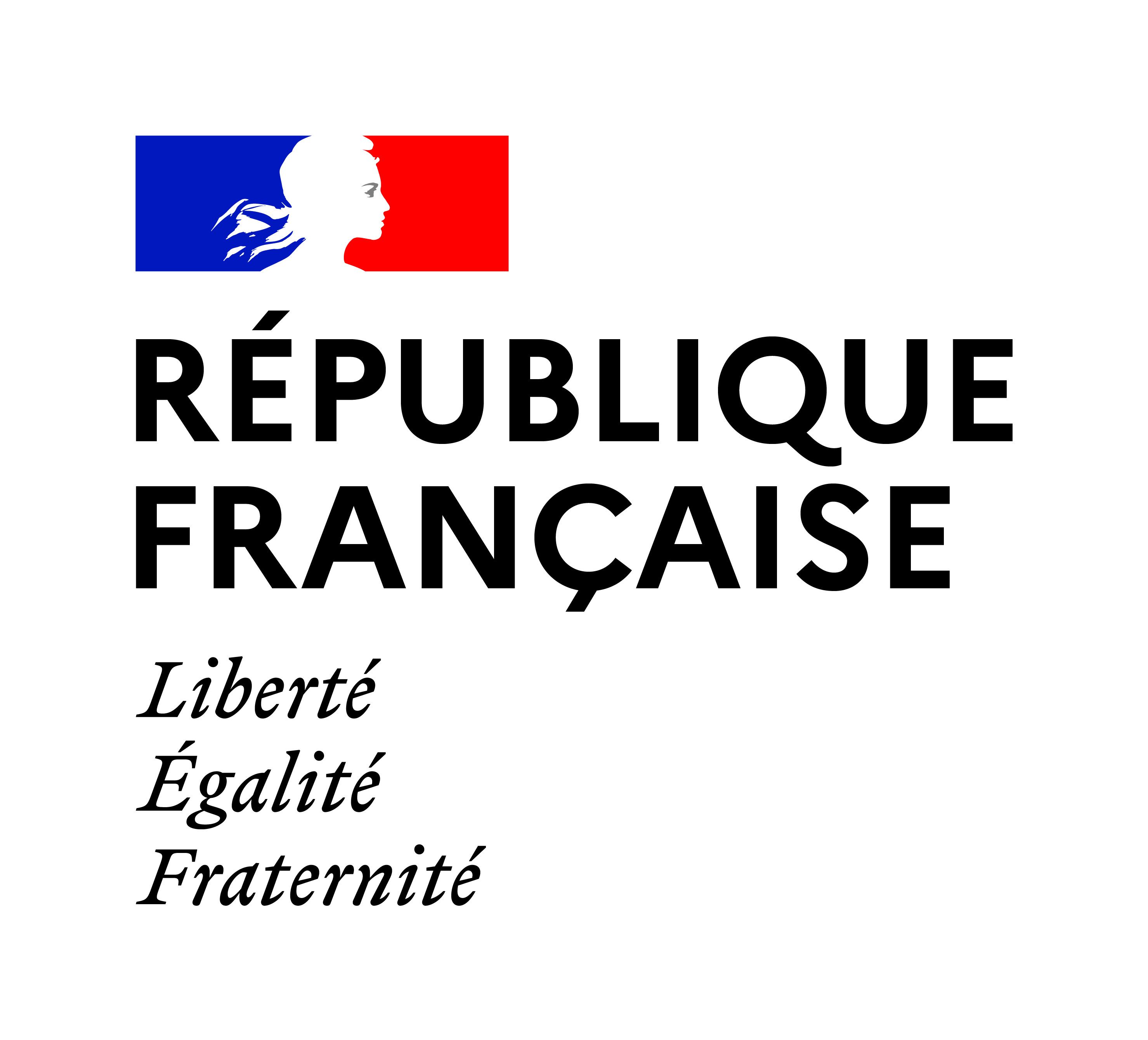 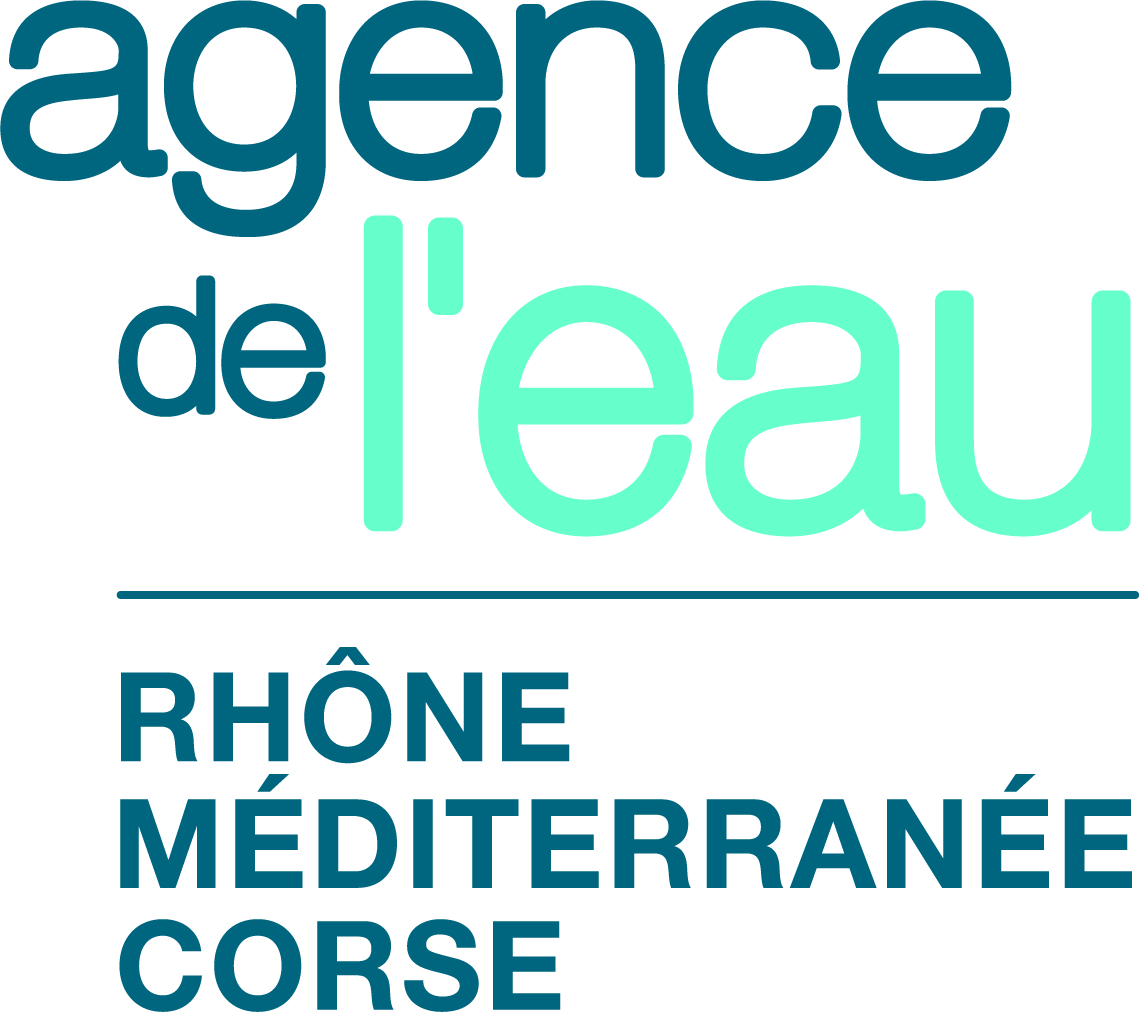 FORMULAIRE DE DEMANDE D’AIDE FINANCIEREDemandeur (nom ou Raison Sociale) :  	Intitulé du projet : 	Coût global du projet :  	Cadre réservé à l’agence de l’eau Rhône Méditerranée CorseDossier reçu le : ……………..…………Date d’enregistrement : ………………………. N° interlocuteur	N° de dossier DA : …………………………Dossier complet :        ☐  oui        ☐   nonPièces complémentaires :	- demande effectuée le : 	 	- par : 		- pièces complémentaires reçues le : 	Observations : Si oui, précisez :Pièce à produireJustificatif à joindre Délégation de service publicConvention de versement des aides en cas de gestion déléguée (modèle) Contrat de délégation de service public Délégation de maîtrise d’ouvrageConvention de versement des aides en cas de gestion déléguée (modèle) Convention de délégation de maitrise d’ouvrage Convention de mandat Conventions de mandat entre chaque mandant et le mandataire (modèle)- Autre :........................................................................................................................................................................................ Autre :........................................................................................................................................................................................ Autre :........................................................................................................................................................................................FinanceursMontant de la contribution attendue %Agence de l’eau = ………………………………….Département = ….……………………………………Région = …….……………………………………………Autres (Europe, privés…) :…………..………………………………………………………………………………………………………………€….……………………………€….……………………………€… ……………………………€… ……………………………€……..…%  …..…%  …..…%   …..…%   … ….%   Part d’autofinancement……………………………€…… ….%  Les récépissés attestant du dépôt des données et du remplissage des indicateurs dans SISPEA.Les récépissés attestant du dépôt des données et du remplissage des indicateurs dans SISPEA.Pour les travaux, la copie de la facture d’eau détaillée de la ou des communes concernées par la demande d’aide faisant apparaître les parts communales et intercommunales ; ou la copie de la délibération fixant le prix de l’assainissement et précisant la part fixe annuelle et la part proportionnelle au volume d’eau consommé). A défaut d’un prix de l’eau suffisant, fournir la copie de la délibération affichant une hausse du prix de l’eau satisfaisant les conditions du prix minimum demandé (une facture d’eau sera fournie lors du solde de la demande d’aide).Pour les travaux, la copie de la facture d’eau détaillée de la ou des communes concernées par la demande d’aide faisant apparaître les parts communales et intercommunales ; ou la copie de la délibération fixant le prix de l’assainissement et précisant la part fixe annuelle et la part proportionnelle au volume d’eau consommé). A défaut d’un prix de l’eau suffisant, fournir la copie de la délibération affichant une hausse du prix de l’eau satisfaisant les conditions du prix minimum demandé (une facture d’eau sera fournie lors du solde de la demande d’aide).En cas de première demande d’aide ou de modification :En cas de première demande d’aide ou de modification :Pour les Etablissements Publics de Coopération Intercommunale (EPCI), joindre une copie des statuts et arrêté préfectoral associé.Pour tous, joindre un extrait de la situation au répertoire SIREN/SIRETPour les demandeurs d’aide agissant par délégation ou mandat, fournir les pièces prévues au volet 2Pour les demandeurs d’aide agissant par délégation ou mandat, fournir les pièces prévues au volet 2Pour les associations loi 1901, le formulaire CERFA dument complétéPour les associations loi 1901, le formulaire CERFA dument complétéNATURE D’OPERATIONDOCUMENTS A FOURNIR (cochez si fourni)DOCUMENTS A FOURNIR (cochez si fourni)5.1. ETUDESEléments communs à tout type d’étudesCahier des charges de l’étudeExemples : études relatives à la structuration des services publics AEP : tarification, regroupement de collectivités, gestion patrimoniale, plan d’actions de réduction des fuites des réseaux AEP, études stratégiques et plans de gestion de la ressource en eau, etc.5.1. ETUDESEléments communs à tout type d’étudesEstimation des coûts des études et des coûts des missions d’assistance (à maîtrise d’ouvrage, à maîtrise d’œuvre) 5.1. ETUDESEléments communs à tout type d’étudesAvertissement :Pour le solde financier des études (essais, mesures ou expériences), le titulaire est tenu de transmettre les données sous forme électronique (y compris les données brutes en format exploitable) et de fournir un exemplaire au moins du rapport papier, un exemplaire en pdf autorisant la recherche plein texte ainsi que les autres fichiers numériques. Il l’accompagne d'un résumé.En application des articles L 124.1 à L 124.8 du Code de l’environnement, les résultats de l’étude devront être mis à disposition du public (hors données confidentielles énumérées par la Convention D’Aarhus) et publiés sur documentation.eaufrance.fr.NATURE D’OPERATIONDOCUMENTS A FOURNIR (cochez si fourni)DOCUMENTS A FOURNIR (cochez si fourni)5.2. TRAVAUXEléments communs à tout type de travauxUn dossier d’avant-projet comprenant à minima :Un dossier d’avant-projet comprenant à minima :5.2. TRAVAUXEléments communs à tout type de travauxMémoire explicatif : caractéristiques techniques du système ; principaux problèmes rencontrés, contexte, études réalisées, volets réglementaire et environnemental (avis du service de police de l’eau, avis de l’ARS, avis du CODERST…)  volets techniques et financiers, motivation de la démarche et objectifs de l’opération ;5.2. TRAVAUXEléments communs à tout type de travauxDescription des études préalables aux travaux prévues : levers topographiques, étude des raccordements à la parcelle, étude géotechnique, etc.5.2. TRAVAUXEléments communs à tout type de travauxEchéancier de réalisation, détaillant les différentes phases de l’opération5.2. TRAVAUXEléments communs à tout type de travauxDétail du coût du projet (par grand poste, ou selon détail estimatif)5.2. TRAVAUXEléments communs à tout type de travauxDescription technique du projet (contenu, modalités d’implantation, caractéristiques techniques,…)5.2. TRAVAUXEléments communs à tout type de travauxPlans du projet (échelle comprise entre 1/2000 et 1/5000) où figurent le schéma et les caractéristiques des principaux ouvrages existants et projetés (s’ils sont connus, les coordonnées des ouvrages en LAMBERT 93)5.2. TRAVAUXEléments communs à tout type de travauxRenseigner le prix (HT et hors redevances, en €/m3) pour l’eau potable, calculé comme suit : [Part fixe (HT) + 120*part variable (HT/m3)] / 120 =                        € HT/m3La « part fixe » correspond à l’abonnement annuel (HT).La « part variable » correspond au prix unitaire (HT/m3), qui est multiplié par la consommation réelle annuelle pour une facture réelle. ELEMENTS SPECIFIQUES RELATIFS AUX NATURES D’OPERATION 5.1. ETUDES ET 5.2. TRAVAUXELEMENTS SPECIFIQUES RELATIFS AUX NATURES D’OPERATION 5.1. ETUDES ET 5.2. TRAVAUXA - Protection réglementaire des captages : travaux si inclus dans AAC, ressources stratégiques ou ZRR- Nombre de captages (points de prélèvement) concernés par les travaux  : …………….……- Copie de l’arrêté de DUP - Pour les travaux sur le réseau d’eau potable d’un montant supérieur à 150 000 € HT : délibération par laquelle le maître d’ouvrage s’engage à respecter la charte qualité des réseaux d’eau potable (voir en annexe 1 - modèle de texte à insérer dans une délibération)- Justification des coûts d’acquisition foncière (avis du Service des Domaines) et des coûts d’indemnisation des servitudes- Indemnisation des servitudes, acquisition : surface (ha) concernée par le projet : ………………………………………………………………………..- Acquisition hors périmètre immédiat : délibération précisant les activités et usages prévus en cohérence avec les enjeux de qualité de l’eau sur les terrains acquis (mise en herbe, boisement, cahier des charges, bail environnemental…). Surface (ha) concernée par l’acquisition: ……………☐B – Restauration de la qualité des eaux sur les aires d’alimentation de captage (AAC) et préservation des ressources stratégiques- Pour le suivi complémentaire ponctuel de la qualité de l’eau du captage : la définition des protocoles de suiviAvertissement : Le versement du solde est conditionné à la transmission des données acquises, sous forme électronique, au format précisé par l'Agence, pour leur bancarisation dans la banque de référence concernée par le type de milieu considéré (ADES… ). En outre, ces données seront diffusables au grand public, sans condition, sous réserve de la mention de leur producteur.- Pour les acquisitions foncières :Une délibération précisant :les objectifs de gestion sur les parcelles dont on veut maitriser le foncier afin de démontrer la cohérence avec les enjeux du programme d’actions. Surface (Ha) concernée par l’acquisition: …………l’engagement de la collectivité sur la prise en compte dans les documents d’urbanisme (zonage, règlement) afin d’assurer leur compatibilité avec les objectifs du projetl’évaluation des coûts en détaillant les postes de dépense (valeur vénale des terrains, indemnités, frais de notaire - prestation) et en argumentant leur montant sur la base d’une estimation étudiée avec une structure référente (France Domaine, Conseil départemental, SAFER, …), ou imposée suite à une décision judiciaire (expropriation, contentieux, …).- Pour les échanges fonciers (l’aide est attribuée au moment de l’échange des terrains concernés) : stratégie foncière validée et garantie de la concomitance de l’échange entre les terrains (compromis de vente ou à défaut attestation sur l’honneur, délibération)Avertissement : Le premier versement est conditionné à la fourniture du compromis de vente. Le solde sera basé sur l’acte notarié des parcelles des secteurs à enjeux pour la gestion de l’eau.- Pour les travaux de mise en conformité sanitaire (unités complètes de production d’eau potable, interconnexion) – uniquement réservé aux captages avec une capacité de reconquête difficile :l’arrêté de DUP ou à défaut l’attestation de dépôt du dossier de procédure de protection à la Préfecture ou à l’ARS reconnu completdescription des dispositifs de comptage sur les différents points de prélèvement d’eau approvisionnant la collectivitéavis de l’ARS confirmant la non-conformité de l’eau distribuéecapacité (m3/h) du projet présenté : ………………….nombre d’habitants desservis : :………………………………besoins des activités économiques (moyenne annuelle en m3) : :………………………………….paramètre (s) à l’origine de la non-conformité (nitrates et/ou pesticides) : …………………….état d’avancement et contenu du programme de reconquête mis en place sur l’aire d’alimentationtype d’eau à traiter (eau souterraine, eau superficielle, karst) :………………………………………………………………….- Aides agricoles : voir avertissement en page 1C -  Unité de production d’eau potable (usine non complète) en ZRR uniquementl’arrêté de DUP ou à défaut l’attestation de dépôt du dossier de procédure de protection à la Préfecture ou à l’ARS reconnu completdescription des dispositifs de comptage sur les différents points de prélèvement d’eau approvisionnant la collectivité- avis de l’ARS confirmant la non-conformité de l’eau distribuée- capacité (m3/h) du projet présenté : ………………………………………….- nombre d’habitants desservis : ………………………………………………- besoins des activités économiques (moyenne annuelle en m3) : ………… ………………………….- paramètre (s) à l’origine de la non-conformité : …………………….- si nitrates et/ou pesticides : état d’avancement et contenu du programme de reconquête mis en place sur l’aire d’alimentation- type d’eau à traiter (eau souterraine, eau superficielle, karst) : ………………………………………………………………….D - Autres travaux de mise en conformité de la qualité de l’eau potable (interconnexion, nouvelle ressource…) si captage inclus dans AAC, ressources stratégiques ou ZRR- Arrêté de DUP ou à défaut l’attestation de dépôt du dossier de procédure de protection à la Préfecture ou à l’ARS reconnu complet- Description des dispositifs de comptage sur les différents points de prélèvement d’eau approvisionnant la collectivité- Avis de l’ARS confirmant la non-conformité de l’eau distribuée- Paramètre (s) à l’origine de la non-conformité : …………………….- Si nitrates et/ou pesticides : état d’avancement et contenu du programme de reconquête mis en place sur l’aire d’alimentation- Pour les travaux sur le réseau d’eau potable d’un montant supérieur à 150 000 € HT : délibération par laquelle le maître d’ouvrage s’engage à respecter la charte qualité des réseaux d’eau potable (voir en annexe 1 le modèle de texte à insérer dans une délibération)E - Economies d’eau : travaux sur réseaux d’eau potable- coût global du projet (diminué du coût d’exploitation) : …………………………………………………………………………………..- existence d’un inventaire du patrimoine :  oui     non- indice de connaissance du patrimoine  :…………………………………..- existence d’un plan d’action visant à atteindre les objectifs de rendement prévus par la loi :  oui    non- rendement actuel du réseau :………………………………………………..- objectif rendement réglementaire :……………………………………..…..- volume total prélevé, déclaré pour la redevance prélèvement (m3) : …………………………………………………………………………………..- volume économisé par ces travaux (m3/an) : (OBLIGATOIRE) - pour les travaux sur le réseau d’eau potable d’un montant supérieur à 150 000 € HT : délibération par laquelle le maître d’ouvrage s’engage à respecter la charte qualité des réseaux d’eau potable (voir en annexe 1 le modèle de texte à insérer dans une délibération)- secteur concerné par un plan de gestion de la ressource en eau (PGRE) adopté :  oui     non*Avertissement relatif au solde des aides aux travaux de réseaux d’eau potable :Pour les opérations d’un montant supérieur ou égal à 150 000 € HT, l’Agence exige pour le versement du solde de l’aide l’engagement, par délibération, du maître d’ouvrage, à respecter la Charte Qualité nationale des réseaux d’eau potable (voir modèle en annexe1)ainsi que la production d’un certificat signé du maître d’ouvrage et de son maître d’œuvre, attestant la réalisation des contrôles (voir note explicative en annexe 2 et modèle de certificat en annexe 3 ainsi que la charte nationale).Cet engagement implique que le titulaire est tenu de fournir, lors de contrôles effectués par l’Agence de l’eau (ou son mandataire) à l’occasion du solde de l’aide ou dans les 5 années suivantes, les documents énumérés ci-après : étude géotechnique documentaire ou  rapport d’investigation géotechnique, cadre de mémoire technique (joint au DCE) et plans de récolement des ouvrages aidés.Toute absence de ces pièces pourra entraîner une réduction de l’aide financière.F - Economies d’eau : autres travaux- volume économisé (m3) :……………………………………………………..- coût global du projet (diminué du coût d’exploitation) : …………………………………………………………………………………..- secteur concerné par un plan de gestion de la ressource en eau (PGRE) adopté :   oui     non- agriculture : voir avertissement en page 1G - Mobilisation ressource de substitution- volume total  annuel mobilisé (m3) : ………………………………………- volume total annuel substitué (m3) : ………………………………………….Description des dispositifs de comptage sur les différents points de prélèvement d’eau approvisionnant la collectivité- secteur concerné par un plan de gestion de la ressource en eau adopté (PGRE) :  oui     non- réalisation d’une analyse économique :  oui     non- agriculture : voir avertissement  en page 1H - Dispositif de mesure des prélèvementsnombre (U) ………………………………………………………………… agriculture : voir avertissement  en page 1I - Dispositif de mesure des débits des cours d’eau, des sources ou niveaux de nappeContact préalable avec la DREAL (unité hydrométrie) pour échange sur le dispositif et les modalités de suivi envisagées.Présentation du dispositif en comité de pilotage du PGRE (si existant).Validation par la DREAL (unité hydrométrie ou service en charge des eaux souterraines) du dispositif et des modalités envisagées.K - Gestion patrimoniale (équipements réseaux intelligents)- Nombre d’habitants du service concerné (définition DGF défini par l’article L.2334-2 du CGCT)  : ……………………………………NATURE D’OPERATIONDOCUMENTS A FOURNIR ET ELEMENTS DETAILLESDOCUMENTS A FOURNIR ET ELEMENTS DETAILLES5.3. MISSIONS D’ANIMATIONPour les missions annuelles de nature pérenne : remplir la feuille de route technique et financière définissant les objectifs de l’année et les montants des dépenses.Pour les missions ponctuelles : joindre une note technique précisant les objectifs, le contenu détaillé, le cahier des charges, les modalités de réalisation et les indicateurs de suivi.Détaillez pour les missions d’animation :Date de début : ……….................. Date de fin : ..............................Nombre de personnes réalisant les missions : ……………… Durée des missions : …..… jours (indiquer le nombre de jours homme, par exemple : missions réalisées sur 5 jours par 2 personnes, durée des missions = 10 jours)NB : les missions d’encadrement et de coordination administrative interne ne sont pas éligibles.Pour les missions annuelles de nature pérenne : remplir la feuille de route technique et financière définissant les objectifs de l’année et les montants des dépenses.Pour les missions ponctuelles : joindre une note technique précisant les objectifs, le contenu détaillé, le cahier des charges, les modalités de réalisation et les indicateurs de suivi.Détaillez pour les missions d’animation :Date de début : ……….................. Date de fin : ..............................Nombre de personnes réalisant les missions : ……………… Durée des missions : …..… jours (indiquer le nombre de jours homme, par exemple : missions réalisées sur 5 jours par 2 personnes, durée des missions = 10 jours)NB : les missions d’encadrement et de coordination administrative interne ne sont pas éligibles.5.3. MISSIONS D’ANIMATIONPour les missions réalisées en régie :Coût journalier chargé de la (ou des) mission(s) :…………….… €/j (salaire brut + charges patronales) Donnée(s) à indiquer dans la feuille de route technique et financière (lien ci-dessus)Nombre de jours : …..… jours (indiquer le nombre de jours homme).Nombre de jours travaillés par an : …..… joursPour les prestations externes d’animation :L’action est effectuée par (organisme / service / structure) : ……………………………………………………………………………………………….……………………………………………………………………………………Prix de revient d’une journée d’animation : ………….… €/jCoût de la prestation : …………………..……€   HT -    TTCNombre de jours : …..… jours (indiquer le nombre de jours homme)Joindre le détail des dépenses5.3. MISSIONS D’ANIMATIONCoûts spécifiques nécessaires à la réalisation des missions (non inclus dans le fonctionnement courant, par exemple : locations de salles, honoraires d’intervenants extérieurs, matériel de mesure)Détail des coûts spécifiques :……………………………………………………… ………………………………………………………………………………………………………………………………………………………………………………… Coût :……………………………… €   HT -    TTC Joindre le détail des dépenses5.3. MISSIONS D’ANIMATIONInvestissements matériels nécessaires au démarrage des missions pérennes d’animation : Si justifiés, ils pourront être aidés pour une période de 5 ans en une ou plusieurs fois durant les 3 premières années.Détail des investissements :………………………………………………………… ………………………………………………………………………………………………………………………………………………………………………….Coût :………………………………………… €   HT -    TTCNombre d’ETP concernés par l’investissement : …..…  ETPJoindre le détail des dépensesNATURE D’OPERATIONDOCUMENTS A FOURNIR ET ELEMENTS DETAILLESDOCUMENTS A FOURNIR ET ELEMENTS DETAILLES5.4. ACTIONS DE COMMUNICATIONJoindre une note technique précisant les objectifs, le contenu détaillé, le cahier des charges, les publics cibles, les  modalités de réalisation et les indicateurs de suivi de l’action.Détaillez pour les actions de communication :Date de début : .......................... Date de fin : ...........................Nombre de personnes réalisant les actions : ……………… Pratiques tarifaires éventuelles appliquées aux bénéficiaires des actions (participation financière des bénéficiaires ? sur quelles bases ? barèmes ? …) : …………………………………..……………………………………………………… ………………………………………………………………………………………………………………………………………………………………………………………………….Recette prévisionnelle :…………………… €NB : les missions d’encadrement et de coordination administrative interne ne sont pas éligibles. Joindre une note technique précisant les objectifs, le contenu détaillé, le cahier des charges, les publics cibles, les  modalités de réalisation et les indicateurs de suivi de l’action.Détaillez pour les actions de communication :Date de début : .......................... Date de fin : ...........................Nombre de personnes réalisant les actions : ……………… Pratiques tarifaires éventuelles appliquées aux bénéficiaires des actions (participation financière des bénéficiaires ? sur quelles bases ? barèmes ? …) : …………………………………..……………………………………………………… ………………………………………………………………………………………………………………………………………………………………………………………………….Recette prévisionnelle :…………………… €NB : les missions d’encadrement et de coordination administrative interne ne sont pas éligibles. 5.4. ACTIONS DE COMMUNICATIONPour les actions réalisées en régie :Intitulé de la prestation : ………………………………………………………….. …………………………………………………………………………………………………………………………………………………………………….………………Coût journalier chargé de la (ou des) actions(s) : ………….… €/j (salaire brut + charges patronales)Nombre de jours : …..… jours (indiquer le nombre de jours homme, par exemple : mission réalisée sur 5 jours par 2 personnes, durée de la mission = 10 jours)Joindre une attestation de dépenses des prestations en régie selon ce modèle.5.4. ACTIONS DE COMMUNICATIONPour les actions réalisées par prestations externes :Intitulé de la prestation : …………………………………………………………. ………………………………………..……………………………………………………………………………………………………………………………………………L’action est effectuée par (organisme / service / structure) : …………… .……………………………………………….……………………………………………………………………………………………………………………………………Prix de revient d’une journée : ………….… €/jNombre de jours : …..… jours (indiquer le nombre de jours homme, par exemple : mission réalisée sur 5 jours par 2 personnes, durée de la mission = 10 jours)Coût de la prestation : ………………….…€   HT -    TTCJoindre le détail des dépenses5.4. ACTIONS DE COMMUNICATIONDépenses externes liées à l’organisation et la mise en œuvre du projet :Par exemple : réalisation de supports et outils, locations de salles, honoraires d’intervenants extérieurs, routage, impressionsNature des supports, outils, documents proposés : …………………………... …………………………..………………………………………………………………………………………………………………..………………………………………….Détail des coûts : ……………………………………………………………………. ………………………………………..…………………………………………………………………………………………………………………………………………… Montant :……………………………… €   HT -    TTCJoindre le détail des dépenses